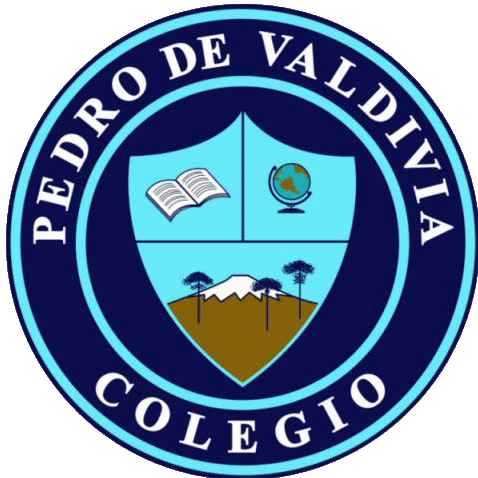 GUÍA Nº 3  INTRODUCCIÓN AL LENGUAJE DE LA CARTOGRAFÍAACTIVIDADES:I.- ANALISIS DE TEXTOTEXTO 1:“El mapa es una representación geométrica plana, simplificada y convencional, de  toda o parte de la superficie terrestre, con una relación de similitud proporcionada,  a la que se llama escala. El término plano se utiliza cuando se considera que no hay problemas de curvatura de la Tierra, lo que solo puede hacerse en superficies muy reducidas y por  lo  tanto usando escalas muy grandes. El  término  carta  sólo debe emplearse en los mapas que sirvan para la navegación aérea y marítima. El término planisferio  se  refiere  a  un  desarrollo  plano  del  conjunto  del  globo  terráqueo. Un mapamundi  es una  representación plana del  globo,  en  forma de dos hemisferios acoplados. Los signos empleados se precisarán, condensarán, esquematizarán y calificarán en una  lista  explicativa  denominada  leyenda.  La  cartografía  hace  intervenir  la componente espacial representada por el fondo geográfico del mapa. Las redes nos proporcionarán  las  relaciones  entre  los  elementos  de  un  mismo  grupo,  y  los diagramas nos permitirán estudiar las dependencias entre componentes distintos. La cartografía debe ser considerada como un  lenguaje racional, técnico, operativo, universal y de expresión global. Tiene que ser  incluida dentro de un conjunto más amplio, el de la expresión gráfica. Se nos presenta como un medio eficaz y sencillo de tratar y presentar la distribución general y parcial de determinados fenómenos. Es por lo tanto, un instrumento imprescindible para el trabajo del geógrafo”.Gómez Piñeiro, Javier (1995). Geografía y cartografía: teoría y práctica, Lurralde: Investigaciones Espaciales, N° 8, p. 13‐19.TEXTO 2:“Un  mapa  no  es  una  imagen  exacta  de  la  realidad  (Harley  1989;  1991).  Por  el  contrario,  es  la  representación  gráfica  de  un  espacio  físico  y  social,  resultado  de trayectorias subjetivas y comunitarias de los  participantes; por esta razón, un mapa adquiere sentido cuando se lee en relación con el contexto sociohistórico en que fue construido. El grado y tipo de “distorsión” (De Sousa‐Santos 1991) en un mapa está condicionado  por  factores  técnicos,  pero  fundamentalmente  se  basa  en  las decisiones  políticas  del  cartógrafo  sobre  el  uso  específico  del  mapa,  y  en  las decisiones metodológicas para que estos objetivos se logren, incluso a través de los sesgos y de los silencios (Harley 1991). Sin embargo, ello no implica que los mapas carezcan de legitimidad por ser construcciones sociales; por el contrario, su riqueza consiste en reflejar las visiones y dinámicas de una comunidad en un espacio dado. En este sentido, es necesario comprender que los mapas no son neutros ni objetivos, y que, por esta razón, no están exentos de los secretos y de otras estrategias sociales y  políticas  de  las  comunidades.  Una  de  las  formas  en  que  se  evidencian  estas situaciones y posiciones de una comunidad es a través de los silencios cartográficos  o de los vacíos voluntarios e involuntarios en un mapa” (p. 68).Vélez Torres, Irene; Rátiva Gaona, Sandra y Varela, Daniel (2012), Corredor Cartografía social como metodología participativa y colaborativaEn base a los anteriores, responde:1.- ¿Por qué se considera que la cartografía es un soporte de información?2.- ¿Qué consideraciones se deben tener en cuenta al interpretar un mapa? II.- OBSERVACION DE VIDEO:En base al trabajo con el video https://www.youtube.com/watch?v=Yvjova55Hes, responde las siguientes preguntas.1.- De  qué manera  aporta  la  cartografía  al  conocimiento  geográfico  y  a  la  vida  de  las personas? 2. ‐ ¿De qué dependen las distintas representaciones del espacio geográfico? III.- ANALISIS DE MAPAS:Observa los siguientes mapas, y responde las preguntas: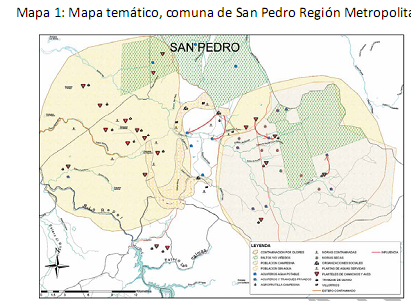 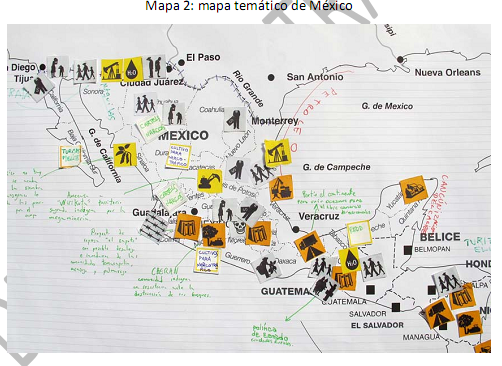 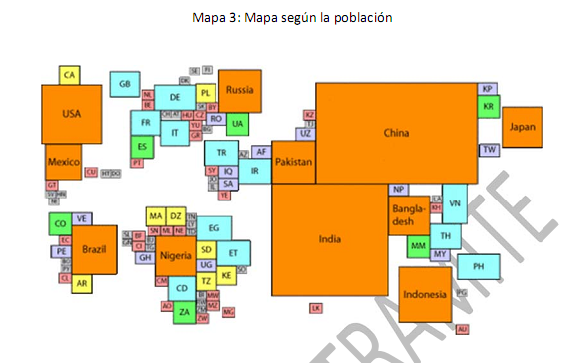 1.- ¿Qué aspecto de las relaciones de las personas y el medio se representan en los mapas? 2.- ¿Qué te permite conocer sobre las dinámicas espaciales de la región representada? 3.-  ¿Qué crees que quiso dar a conocer su o sus autores?NOMBRE:CURSO:3-4°Medio3-4°MedioFECHA DE ENTREGA06 DE ABRIL DE 202006 DE ABRIL DE 2020OBJETIVO DE APRENDIZAJE (UNIDAD)OA Nº1EXPLICAR EL ESPACIO GEOGRÁFICO COMO UNA CONSTRUCCIÓN SOCIAL PRODUCTO DE LAS INTERACCIONES ENTRE LOS GRUPOS HUMANOS Y EL MEDIO, QUE INFLUYEN EN LAS MÚLTIPLES DIMENSIONES DE LA VIDA EN SOCIEDAD.OBJETIVO DE APRENDIZAJE (UNIDAD)OA Nº1EXPLICAR EL ESPACIO GEOGRÁFICO COMO UNA CONSTRUCCIÓN SOCIAL PRODUCTO DE LAS INTERACCIONES ENTRE LOS GRUPOS HUMANOS Y EL MEDIO, QUE INFLUYEN EN LAS MÚLTIPLES DIMENSIONES DE LA VIDA EN SOCIEDAD.HABILIDADES DEL O.AHABILIDADES DEL O.AHABILIDADES DEL O.AHABILIDADES DE LA GUIAOBJETIVO DE APRENDIZAJE (UNIDAD)OA Nº1EXPLICAR EL ESPACIO GEOGRÁFICO COMO UNA CONSTRUCCIÓN SOCIAL PRODUCTO DE LAS INTERACCIONES ENTRE LOS GRUPOS HUMANOS Y EL MEDIO, QUE INFLUYEN EN LAS MÚLTIPLES DIMENSIONES DE LA VIDA EN SOCIEDAD.OBJETIVO DE APRENDIZAJE (UNIDAD)OA Nº1EXPLICAR EL ESPACIO GEOGRÁFICO COMO UNA CONSTRUCCIÓN SOCIAL PRODUCTO DE LAS INTERACCIONES ENTRE LOS GRUPOS HUMANOS Y EL MEDIO, QUE INFLUYEN EN LAS MÚLTIPLES DIMENSIONES DE LA VIDA EN SOCIEDAD.INVESTIGAR SOBRE LA REALIDADINVESTIGAR SOBRE LA REALIDADINVESTIGAR SOBRE LA REALIDADXOBJETIVO DE APRENDIZAJE (UNIDAD)OA Nº1EXPLICAR EL ESPACIO GEOGRÁFICO COMO UNA CONSTRUCCIÓN SOCIAL PRODUCTO DE LAS INTERACCIONES ENTRE LOS GRUPOS HUMANOS Y EL MEDIO, QUE INFLUYEN EN LAS MÚLTIPLES DIMENSIONES DE LA VIDA EN SOCIEDAD.OBJETIVO DE APRENDIZAJE (UNIDAD)OA Nº1EXPLICAR EL ESPACIO GEOGRÁFICO COMO UNA CONSTRUCCIÓN SOCIAL PRODUCTO DE LAS INTERACCIONES ENTRE LOS GRUPOS HUMANOS Y EL MEDIO, QUE INFLUYEN EN LAS MÚLTIPLES DIMENSIONES DE LA VIDA EN SOCIEDAD.LEVANTAR INFORMACIÓN  A  PARTIR  DE MÉTODOS  Y  TÉCNICAS  PROPIAS  DE  HISTORIA.LEVANTAR INFORMACIÓN  A  PARTIR  DE MÉTODOS  Y  TÉCNICAS  PROPIAS  DE  HISTORIA.LEVANTAR INFORMACIÓN  A  PARTIR  DE MÉTODOS  Y  TÉCNICAS  PROPIAS  DE  HISTORIA.XOBJETIVO DE APRENDIZAJE (UNIDAD)OA Nº1EXPLICAR EL ESPACIO GEOGRÁFICO COMO UNA CONSTRUCCIÓN SOCIAL PRODUCTO DE LAS INTERACCIONES ENTRE LOS GRUPOS HUMANOS Y EL MEDIO, QUE INFLUYEN EN LAS MÚLTIPLES DIMENSIONES DE LA VIDA EN SOCIEDAD.OBJETIVO DE APRENDIZAJE (UNIDAD)OA Nº1EXPLICAR EL ESPACIO GEOGRÁFICO COMO UNA CONSTRUCCIÓN SOCIAL PRODUCTO DE LAS INTERACCIONES ENTRE LOS GRUPOS HUMANOS Y EL MEDIO, QUE INFLUYEN EN LAS MÚLTIPLES DIMENSIONES DE LA VIDA EN SOCIEDAD.HACER  CONEXIONES  ENTRE  FENÓMENOS,  ACONTECIMIENTOS  Y/O  PROCESOS  DE  LA  REALIDAD .HACER  CONEXIONES  ENTRE  FENÓMENOS,  ACONTECIMIENTOS  Y/O  PROCESOS  DE  LA  REALIDAD .HACER  CONEXIONES  ENTRE  FENÓMENOS,  ACONTECIMIENTOS  Y/O  PROCESOS  DE  LA  REALIDAD .XOBJETIVO DE APRENDIZAJE (UNIDAD)OA Nº1EXPLICAR EL ESPACIO GEOGRÁFICO COMO UNA CONSTRUCCIÓN SOCIAL PRODUCTO DE LAS INTERACCIONES ENTRE LOS GRUPOS HUMANOS Y EL MEDIO, QUE INFLUYEN EN LAS MÚLTIPLES DIMENSIONES DE LA VIDA EN SOCIEDAD.OBJETIVO DE APRENDIZAJE (UNIDAD)OA Nº1EXPLICAR EL ESPACIO GEOGRÁFICO COMO UNA CONSTRUCCIÓN SOCIAL PRODUCTO DE LAS INTERACCIONES ENTRE LOS GRUPOS HUMANOS Y EL MEDIO, QUE INFLUYEN EN LAS MÚLTIPLES DIMENSIONES DE LA VIDA EN SOCIEDAD.ANALIZAR CRÍTICAMENTE LAS EVIDENCIAS Y EVALUACIÓN DE SU VALIDEZ.ANALIZAR CRÍTICAMENTE LAS EVIDENCIAS Y EVALUACIÓN DE SU VALIDEZ.ANALIZAR CRÍTICAMENTE LAS EVIDENCIAS Y EVALUACIÓN DE SU VALIDEZ.XOBJETIVO DE APRENDIZAJE (UNIDAD)OA Nº1EXPLICAR EL ESPACIO GEOGRÁFICO COMO UNA CONSTRUCCIÓN SOCIAL PRODUCTO DE LAS INTERACCIONES ENTRE LOS GRUPOS HUMANOS Y EL MEDIO, QUE INFLUYEN EN LAS MÚLTIPLES DIMENSIONES DE LA VIDA EN SOCIEDAD.OBJETIVO DE APRENDIZAJE (UNIDAD)OA Nº1EXPLICAR EL ESPACIO GEOGRÁFICO COMO UNA CONSTRUCCIÓN SOCIAL PRODUCTO DE LAS INTERACCIONES ENTRE LOS GRUPOS HUMANOS Y EL MEDIO, QUE INFLUYEN EN LAS MÚLTIPLES DIMENSIONES DE LA VIDA EN SOCIEDAD.OBJETIVO DE APRENDIZAJE (UNIDAD)OA Nº1EXPLICAR EL ESPACIO GEOGRÁFICO COMO UNA CONSTRUCCIÓN SOCIAL PRODUCTO DE LAS INTERACCIONES ENTRE LOS GRUPOS HUMANOS Y EL MEDIO, QUE INFLUYEN EN LAS MÚLTIPLES DIMENSIONES DE LA VIDA EN SOCIEDAD.OBJETIVO DE APRENDIZAJE (UNIDAD)OA Nº1EXPLICAR EL ESPACIO GEOGRÁFICO COMO UNA CONSTRUCCIÓN SOCIAL PRODUCTO DE LAS INTERACCIONES ENTRE LOS GRUPOS HUMANOS Y EL MEDIO, QUE INFLUYEN EN LAS MÚLTIPLES DIMENSIONES DE LA VIDA EN SOCIEDAD.InstruccionesPARA EL TRABAJO CON ESTA GUIA, PUEDES TRABAJAR CON EL VIDEO DEL SIGUIENTE LINKhttps://www.youtube.com/watch?v=Yvjova55Hes